Конкурсное задание 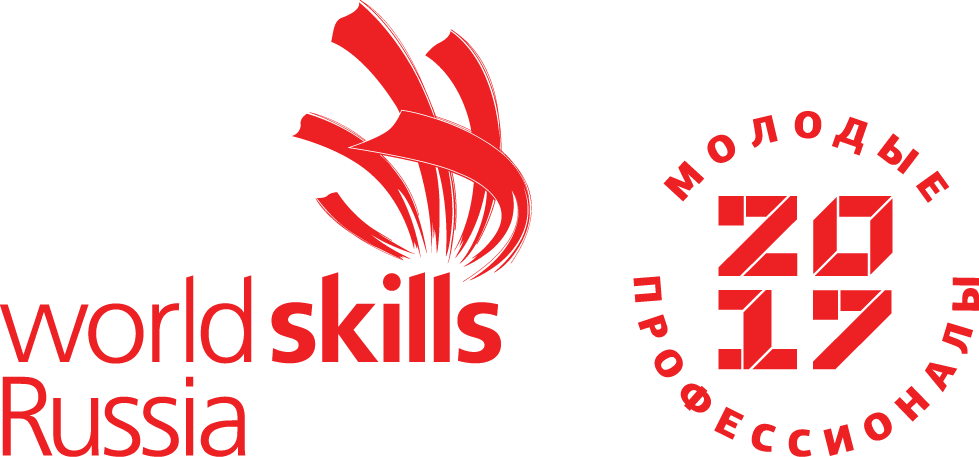 Компетенция(Ресторанный сервис Junior - уровень городской)Конкурсное задание включает в себя следующие разделы:Формы участия в конкурсе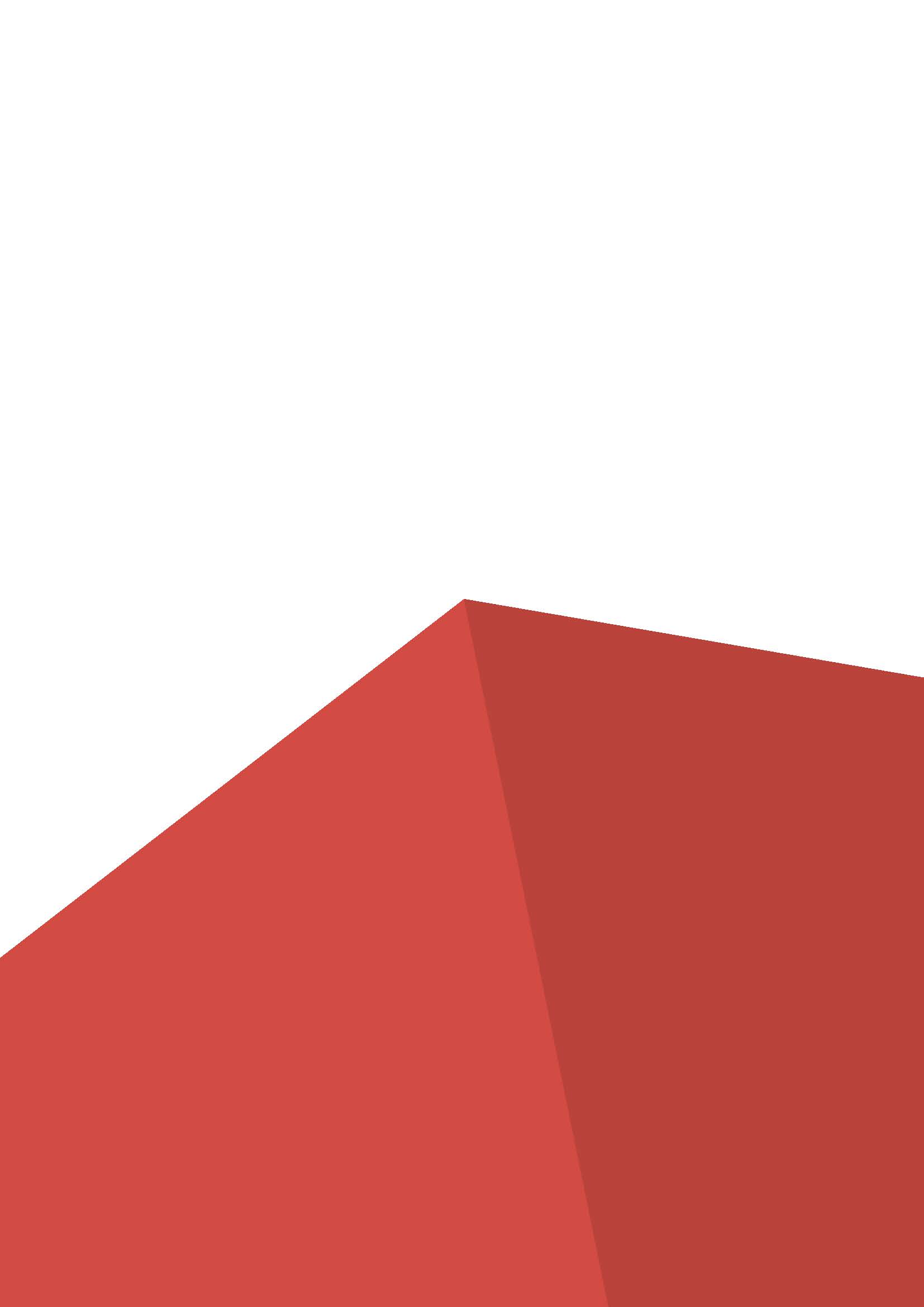 Задание для конкурсаМодули задания и необходимое времяТребования к формеКоличество часов на выполнение задания: 4 ч.1. ФОРМЫ УЧАСТИЯ В КОНКУРСЕИндивидуальный конкурс.2. ЗАДАНИЕ ДЛЯ КОНКУРСАСодержанием конкурсного задания является Ресторанный сервис. Участники соревнований получают инструкции по выполнению задания. Конкурсное задание имеет несколько модулей, выполняемых последовательно. Конкурс включает в себя работу в зале ресторана, приготовление коктейлей за барной стойкой. Окончательные аспекты критериев оценки уточняются членами жюри. Оценка производится как в отношении работы модулей, так и в отношении процесса выполнения конкурсной работы. Если участник конкурса не выполняет требования техники безопасности, подвергает опасности себя или других конкурсантов, такой участник может быть отстранен от конкурса.Время и детали конкурсного задания в зависимости от конкурсных условий могут быть изменены членами жюри.Конкурсное задание должно выполняться помодульно. Оценка также происходит последовательно. Время на выполнение КЗ может варьироваться, в зависимости от количества рабочих мест, т.к. участники работают индивидуально и оценка производится индивидуально для каждого участника в модуле «БАР».3. МОДУЛИ ЗАДАНИЯ И НЕОБХОДИМОЕ ВРЕМЯМодули и время сведены в таблице 1 Таблица 1Модуль 1: КафеУчастнику необходимо выполнить предварительную сервировку столов в зале.Участнику необходимо: 1. Skill Test Идентификация специй (10 позиций, список прилагается) 2. Работа с текстилем    Сложение table box (1 стол из 2 скатертей)     складывание полотняных салфеток ( 10 разных способов) 3. MEP "Кафе" - 4 гостя (2 стола) 	- Закуска (выбор из меню)- Основное блюдо (Выбор из меню)- Десерт  (Выбор из меню)-Напитки (безалкогольные – выбор из меню)Модуль 2: Бар Участнику необходимо выполнять работы по приготовлению коктейлей за барной стойкой:Mise en place – классические коктейли (Фрукты, лед, все для украшений) Приготовление классических коктейлей – 2 коктейля х 2 порции, включая украшения (список коктейлей прилагается)Требования к формеОбщие требования к внешнему виду:Юноши: опрятный внешний вид, сорочка с длинным рукавом, закрывающим запястье, галстук классический, допускается зажим для галстука, закрытые черные классические туфли без шнуровки и дополнительных украшений на плоской подошве с округлым мысом; короткая аккуратная стрижка, допускается укладка и прическа волос с помощью геля, свежее выбритое лицо (не больше суток).Украшения запрещены, за исключением обручального кольца. Пирсинг не допускается. Из парфюма только дезодорант, без резкого запаха.Девушки: сорочка или сорочка-боди с длинным рукавом, закрывающим запястье, классическая юбка, колготки или чулки телесного цвета для девушек, темные туфли с каблуком не выше 3 см, без шнуровки и дополнительных украшений. Волосы аккуратно убраны, зафиксированы однотонной заколкой или резинкой, допускается укладка волос с помощью лака или геля. Ногти ухожены, коротко пострижены, допускается бесцветное/телесного цвета покрытие или «френч», мягкий макияж. Украшения запрещены, за исключением обручального кольца. Серьги без камней в форме колец или гвоздиков.Татуировки на видимых частях тела недопустимы.Другой видимый пирсинг не допускается. Из парфюма – только дезодорант, без резкого запаха.Информация об учебном заведении, который представляет участник (шеврон, надпись) может быть использована на левой стороне пиджака или жилета в области груди.В случае присутствия татуировок, участник должен их скрыть, используя косметические средства.Эксперты:Деловой стиль одежды, в случае несоблюдения эксперт не допускается для работы на площадке.Приложение 1СпецииБадьянКардамонМускатный орехГвоздикаКорицаПерец черныйПерец кайенскийПаприкаИмбирь Ваниль (ванильный сахар)* - выполнение работ индивидуально, время может корректироваться.Приложение 3Список и технология приготовления коктейлейМалиновый твист-20 мл сироп Малина-15 мл сок лимона -10 мл сахарный сироп-листья мяты (ориентировочно 4-5 крупных листьев, если маленькие листья, то 8-9)-спрайт Украшение: мятаБокал: хайболПриготовление: Добавить в шейкер все ингредиенты, кроме спрайта. Добавить лёд в шейкер и произвести шейк. В бокал со льдом перелить все ингредиенты, долить спрайт. Украшаем мятой. Канарейка -50 мл апельсиновый сок -50 мл ананасовый сок -50 мл сок лимона -20 мл сироп Банан-15 мл сироп ВанильУкрашение: ломтик апельсина Бокал: Маргарита Приготовление: Все ингредиенты добавить в шейкер. Добавить лёд. Произвести шейк. Перелить в бокал все ингредиенты. Украсить ломтиком апельсина. Оранж -80 мл апельсиновый сок -60 мл ананасовый сок-10 мл сироп Гренадин-30 мл сок лимона Украшение: слайс апельсинаБокал: хайболПриготовление: Все ингредиенты добавить в смесительный бокал, добавить лёд, хорошо перемешать все ингредиенты, перелить в бокал со льдом. Украсить слайсом апельсина. Ананасовый физ -60 мл ананасовый сок -20 мл сок лимона-10 мл сахарного сиропа -содовая или газированная вода Украшение: цедра лимона Бокал: олд фэшн Приготовление: Все ингредиенты добавить в смесительный бокал, кроме содовой (или газированной воды) добавить лёд, хорошо перемешать все ингредиенты, перелить в бокал со льдом. Долить содовую или газированную воду. Украсить цедрой лимона.Приложение 4Тулбокс (Toolbox)(разрешенные инструменты, которые участник привозит с собой)Приблизительный допустимый размер ящика: д. 65 см, ш. 40 см, в. 45 см.Ручка, блокнот (для С-1);Перчатки для сервировки (белые, текстильные);Барный нож;Мадлер;Сквизер;Щипцы (для льда, для украшения/пинцет); Шейкер;Смесительный стакан для коктейлей;Не более 2-х мерных емкостей для напитков;Не более 2-х стрейнер и/или дабл стрейнер и/или джулеп;Не более 2-х барных ложек.№ п/пНаименование модуляРабочее времяВремя на задание1Модуль 1: Кафе.С1 10.00-13.003 часа2Модуль 2: БарС2 13.00-14.001 час Приложение 2Приложение 2Приложение 2С-129.10.201914:00 - 16:00120 минЗнакомство с площадкойИнструктаж по ТБОзнакомление с критериями оценкиС 130.10.2019Модуль «Кафе»10:0030 минСбор Участников и Экспертов10:3015 минПриветствие10:4515 минОбщение участник /эксперт-компатриот11:0015 минИдентификация специй11:1515 минЭкспертная оценка11:3015 минСложение table box (1 стол из 2 скатертей) 11:4510минЭкспертная оценка11:5510 минСкладывание полотняных салфеток (10 разных способов)12:0510 минЭкспертная оценка12:1530 минMEP "Кафе" - 4 гостя (2 квадратных стола) 	- Закуска (выбор из меню)- Основное блюдо (Выбор из меню)- Десерт  (Выбор из меню)-Напитки (безалкогольные - выбор из меню)Вода газ (в стекле)Вода б/газ (в стекле)КолаФантаСпрайт12:4515 минЭкспертная оценкаМодуль «Бар»*13:0010 минЖеребьевка и Mise en place – классические коктейли (Фрукты, лед, все для украшений)13:1025 минПриготовление классических коктейлей – 2 коктейля х 2 порции, включая украшения (список коктейлей прилагается) + уборка рабочего места 13:3515 минЭкспертная оценка13:5015 минЗавершение конкурсного дня